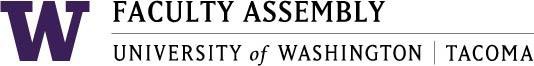 Academic Policy & Curriculum CommitteeNovember 8, 2017, GWP 320, 12:30-2:00pm MinutesPresent: Jeff Cohen, Evelyn Shankus, Jill Purdy, Justin Wadland, Jutta Heller, Andrea Coker-Anderson, Jane Compson, Robin Evans-Agnew, Menaka Abraham, Lauren Montgomery, Jarek Sierschynski, Anthony Falit-Baiamonte, Emmett Kang, Patrick Pow. Excused: Lorraine Dinnel, Serin Anderson. Guests: Tony Perone, Kelly Kledzik, Karl Smith.I.	Consent AgendaThe 10/11/17 meeting minutes were approved.II.	New Program Proposals Discussion: APCC discussed how minors should have a certain depth into the field of study and, if interdisciplinary, provide opportunity for some breadth across campus offerings. They looked holistically and discussed the added value distinction and resources required. They also noted that it is written so as to prevent overlap between American Studies Major and this minor.VOTE: The following new program proposal was approved this month by APCC with a recommendation for an audit of the topical list to help focus: Evelyn Shankus moved, Jane Compson seconded: 9 yes, 0 no, 0 abstain, 0 absent (9 eligible to vote).	SIAS: Minor in American Popular Cultural StudiesIII.	Program Change Proposals  Discussion: The Environmental Science Major changes were to add a course to the capstone options and remove capstone options list from the catalog. It will help with communication to students. For the proposal to change the title of the Education minor to the Teaching, Learning, and Justice minor, APCC had previously requested justification to be provided. It was provided and approved: “The addition of “justice” in the revised name is essential as it directly mirrors the School of Education’s recent efforts to infuse justice and equity across the curriculum, within programs, and specifically in the promotion of a diverse educator workforce.”VOTE: The following program change proposals were approved this month by APCC: Jutta Heller moved, Robin Evans-Agnew seconded: 9 yes, 0 no, 0 abstain, 0 absent (9 eligible to vote).	Environmental Science Major	Teaching, Learning, and Justice MinorIV.	New Course Proposals –N/ADiscussion: For TFILM 343, the learning objectives need to locate the discussion in the United States due to the requirements of the Diversity Designation. APCC also recommended some edits to the justification in removing un-pertinent information.VOTE: The following new course proposals were approved this month by APCC: Robin Evans-Agnew moved, Evelyn Shankus seconded: 9 yes, 0 no, 0 abstain, 0 absent (9 eligible to vote).TBIOMD 491 - Global Health Experiential Learning ProgramTHIST 290 - A World History of FoodTFILM 434 - Disability in Film + Diversity Designation – pending the above editsTCOM 480 - Critical Media Industry StudiesV.	Course Change Proposal Discussion: For TBOIMD 490, APCC asked that the hours be clarified, the student learning objective number 5 be written to be more contextual instead of general, and a minor typo fix to the justification. For TEE 225, the participation justification is too vague.VOTE: The following course change proposals were approved this month by APCC: Evelyn Shankus moved, Robin Evans-Agnew seconded: 7 yes, 0 no, 0 abstain, 2 absent (9 eligible to vote).TCSS 371 – Machine OrganizationCourse description change and prereq changeTCSS 372 – Computer ArchitectureCourse description changeTCSS 143 - Fundamentals of Object-Oriented Programming Theory and ApplicationCourse description changeTCSS 342 - Data StructuresCourse description changeTEE 225 – Engineering Ethics – pending the above editsJustification provided for change to credits and Participation explained in Syllabus TCOM 312 - Ecology, Inequality, and Popular CultureCourse title changeTBIOMD 490 - Context for Global Health Experiential Learning – pending the above editsCourse title and description changeCredits reduced from 5 to 1 creditTNURS 512 - Evaluation of Academic and Clinical Performance in Nursing Health CareCourse Description change VI.	Graduation Petitions 1 – Petition to waive Residency Requirement for courses taken at UW Bothell. – Approved.2 – Petition to waive VLPA Areas of Knowledge Requirement for .5 a credit. – Approved.VII. 	Policy Issues & Other BusinessCourse drops – Hard deadline of 12/6/17.UWCM Training for Faculty – There will be 2 drop-in trainings for faculty, 12/11. 12/12 from 12:30-1:30pm in SCI 109. Curriculum Coordinators will be asked to assist. For faculty who cannot attend UWCM videos and quick guides will be circulated: https://helpcenter.uw.edu/uw-curriculum-management-system/ WAC (Writing Advisory Committee, Ad Hoc Subcommittee) – Had first meeting and scheduled 2nd. Jeff Cohen elected chair. Plan is to read most recently proposed version in depth and propose revisions during winter meetings.Double Formal Options – postponed due to lack of time.Diversity Designation Committee  – APCC will work from the subcommittee’s recommendations to revise the review policy.